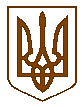 Баришівська  селищна  радаБроварського районуКиївської  областіVIІI скликанняР І Ш Е Н Н Я    21.05.2021                                                                                     №проєктПро внесення змін до рішенняселищної ради від 25.08.2020  № 1388-30-07	На підставі  ст. 12 Земельного  кодексу України, ст.26 Закону України «Про місцеве самоврядування в Україні», розглянувши заяву Журби Ніни Іванівни, жительки с.Лукаші, вул. Миру, 12а,  про внесення змін до рішення, зазначивши площу земельної ділянки та кадастровий номер, враховуючи пропозиції комісії з питань  регулювання земельних ресурсів та відносин, містобудування та архітектури, охорони довкілля та благоустрою населених пунктів, селищна рада в и р і ш и л а:       1.Внести  зміни до пункту 1 рішення Баришівської селищної ради від 25.08.2020 №1388-33-07 «Про надання дозволу на розроблення проєкту землеустрою щодо відведення земельних ділянок у приватну власність для ведення особистого селянського господарства на території Лукашівського старостинського округу», а саме:       - абзац сорок четвертий  рішення викласти в такій редакції:      «-Журбі Ніні Іванівні, жительці с.Лукаші, вул. Миру,12а, на земельну ділянку площею 1,5000 га для ведення особистого селянського господарства на території Лукашівського старостинського округу Баришівської селищної ради Броварського району Київської області (за рахунок земельної ділянки комунальної власності кадастровий номер 3220283400:11:055:0726)».        2.Оприлюднити рішення на офіційному веб-сайті Баришівської селищної ради.        3. Контроль за виконанням рішення покласти на постійну комісію з питань регулювання земельних ресурсів та відносин, містобудування та архітектури, охорони довкілля та благоустрою населених пунктів з питань.           Секретар селищної ради                                       Надія СЛУХАЙ